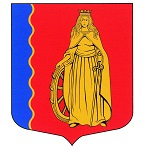 МУНИЦИПАЛЬНОЕ ОБРАЗОВАНИЕ«МУРИНСКОЕ ГОРОДСКОЕ ПОСЕЛЕНИЕ»ВСЕВОЛОЖСКОГО МУНИЦИПАЛЬНОГО РАЙОНАЛЕНИНГРАДСКОЙ ОБЛАСТИАДМИНИСТРАЦИЯПОСТАНОВЛЕНИЕ26.02.2021                                                                                          №   46г. МуриноВ соответствии со статьями 9 и 21 Бюджетного кодекса Российской Федерации, Приказом Министерства финансов Российской Федерации от 08.06.2018 № 132н «О порядке формирования и применения кодов бюджетной классификации Российской Федерации, их структуре и принципах назначения», администрация муниципального образования «Муринское городское поселение» Всеволожского муниципального района Ленинградской областиПОСТАНОВЛЯЕТ:Утвердить перечень дополнительных кодов расходов бюджета муниципального образования «Муринское городское поселение» Всеволожского муниципального района Ленинградской области согласно приложению к настоящему постановлению. Опубликовать настоящее постановление в газете «Муринская панорама» и на официальном сайте муниципального образования «Муринское городское поселение» Всеволожского муниципального района Ленинградской области в сети Интернет.Настоящее постановление вступает в силу с момента подписания и распространяет свое действие на правоотношения, возникшие с 01.02.2021 г.Контроль за исполнением настоящего постановления возложить на начальника отдела финансового управления администрации муниципального образования «Муринское городское поселение» Всеволожского муниципального района Ленинградской области Чемарину В.И.Глава администрации				                 	                      А.Ю. БеловПриложениек постановлению администрации        от  26.02.2021  № 46Переченьдополнительных кодов расходов бюджетамуниципального образования «Муринское городское поселение»Всеволожского муниципального района Ленинградской областиОб утверждении Перечня дополнительных кодов расходов  бюджета муниципального образования «Муринское городское поселение» Всеволожского муниципального района Ленинградской областиДополнительный код расходов Наименование дополнительного кода расходов147Предоставление субсидии МБУ "Содержание и развитие территории" муниципального образования "Муринское городское поселение" 148Предоставление субсидии МБУ "Центр благоустройства и строительства" муниципального образования "Муринское городское поселение" 149Предоставление субсидии МБУ "Редакция газеты "Муринская панорама" муниципального образования "Муринское городское поселение"